Intro to Stats Practice								Name: ________________________Applications of Chebyshev’s Theorem						Date: _________________________Do problems 32, 33, and 35-40 below.  CHALLENGE: try 34, 41, or 42.Some helpful formulas: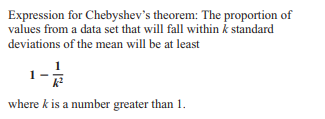 The lower bound of a range obtained using Chebyshev’s Theorem is where  is the mean, s is the standard deviation, and k is a number greater than 1.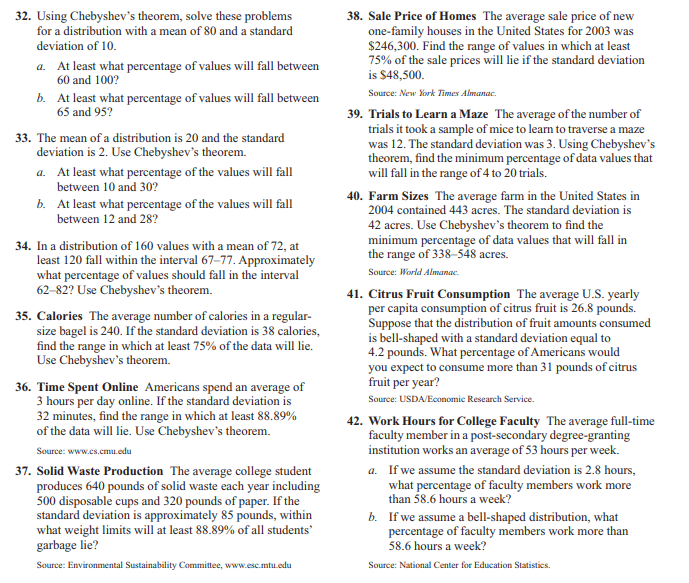 